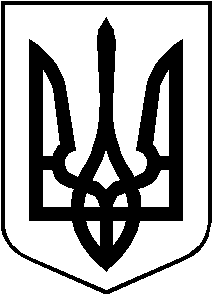 РОЖИЩЕНСЬКА МІСЬКА РАДАЛУЦЬКОГО РАЙОНУ ВОЛИНСЬКОЇ ОБЛАСТІвосьмого скликанняРІШЕННЯ 05 жовтня 2021 року                                                                                      № 11/32Про погодження звітів про експертнугрошову оцінку та продаж земельних ділянокРозглянувши клопотання громадян та звіти про експертну грошову оцінку земельної ділянки, керуючись статтями 12, 127, 128 Земельного Кодексу України та Постановою КМУ "Про затвердження Порядку здійснення розрахунків з розстроченням платежу за придбання земельної ділянки державної та комунальної власності", враховуючи рекомендації постійної комісії з питань депутатської діяльності та етики, дотримання прав людини, законності та правопорядку, земельних відносин, екології, природокористування, охорони пам’яток та історичного середовища від 10.09.2021 року № 12/12, міська радаВИРІШИЛА:1. Погодити звіти про експертну грошову оцінку земельних ділянок комунальної власності несільськогосподарського призначення, затвердити ціну продажу земельних ділянок відповідно до звітів про експертну грошову оцінку та продати земельні ділянки комунальної власності по ціні, що визначена експертною грошовою оцінкою, на затверджених у цьому рішенні умовах, згідно з додатком 1.  2. Авансові внески, сплачені покупцями земельних ділянок  зарахувати в рахунок оплати ціни земельної ділянки.3. Зобов'язати покупців земельних ділянок:1) укласти договір купівлі-продажу земельної ділянки не пізніше 30 календарних днів з дати прийняття цього рішення на затверджених у рішенні умовах та вчинити інші необхідні дії для укладення відповідного правочину;2) виконувати обов’язки власника земельної ділянки згідно з вимогами ст. 91 Земельного Кодексу України.4. Контроль за виконанням даного рішення покласти на постійну комісію з питань депутатської діяльності та етики, дотримання прав людини, законності та правопорядку, земельних відносин, екології, природокористування, охорони пам’яток та історичного середовища Рожищенської міської ради.Міський голова	                                        	                     Вячеслав ПОЛІЩУКДанилюк 21541Вербицький 21541